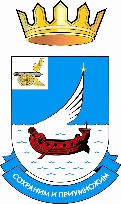 ФИНАНСОВОЕ УПРАВЛЕНИЕ АДМИНИСТРАЦИИМУНИЦИПАЛЬНОГО ОБРАЗОВАНИЯ  «ГАГАРИНСКИЙ РАЙОН»СМОЛЕНСКОЙ ОБЛАСТИП Р И К А З  № 5от 20 февраля 2024 года О признании утративших силу приказов Финансового управления Администрации муниципального образования «Гагаринский район» Смоленской областиВ целях приведения нормативных правовых актов Финансового управления Администрации муниципального образования «Гагаринский район» Смоленской области в соответствие с законодательством Российской ФедерацииПРИКАЗЫВАЮ:Считать утратившим силу приказы Финансового управления Администрации муниципального образования «Гагаринский район» Смоленской области:- от 27.12.2023 № 77 «О внесении изменений в Приказ Финансового управления Администрации муниципального образования «Гагаринский район» Смоленской области от 15.11.2022 года № 56 «Об утверждении Порядка применения бюджетной классификации Российской Федерации в части, относящейся к бюджету муниципального образования «Гагаринский район» Смоленской области на 2023 год и на плановый период 2024 и 2025 годов»»;- от 27.12.2023 № 78 «О внесении изменений в приказ Финансового управления Администрации муниципального образования «Гагаринский район» Смоленской области от 15.11.2022 № 57 «Об организации работы по вопросам детализации порядка применения бюджетной классификации Российской Федерации в части, относящейся к бюджету муниципального образования «Гагаринский район» Смоленской области на 2023 год и на плановый период 2024 и 2025 годов»»;- от 27.12.2023 №79 «О внесении изменений в приказ Финансового управления Администрации муниципального образования «Гагаринский район» Смоленской области от 15.11.2022 № 59 «Об утверждении Порядка применения бюджетной классификации Российской Федерации в части, относящейся к бюджету Гагаринского городского поселения Гагаринского района Смоленской области на 2023 год и на плановый период 2024 и 2025 годов»»;- от 27.12.2023 №80 «О внесении изменений в приказ Финансового управления Администрации муниципального образования «Гагаринский район» Смоленской области от 15.11.2022 № 58 «Об организации работы по вопросам детализации порядка применения бюджетной классификации Российской Федерации в части, относящейся к бюджету Гагаринского городского поселения Гагаринского района Смоленской области на 2023 год и на плановый период 2024 и 2025 годов»».Заместитель Главы муниципального образования –начальник Финансового управления                                               Т.В. Кудрина